INSTITUTO SALVADOREÑO DE REHABILITACIÓN INTEGRALUNIDAD DE PLANIFICACIÓN ESTRATÉGICA Y DESARROLLO INSTITUCIONAL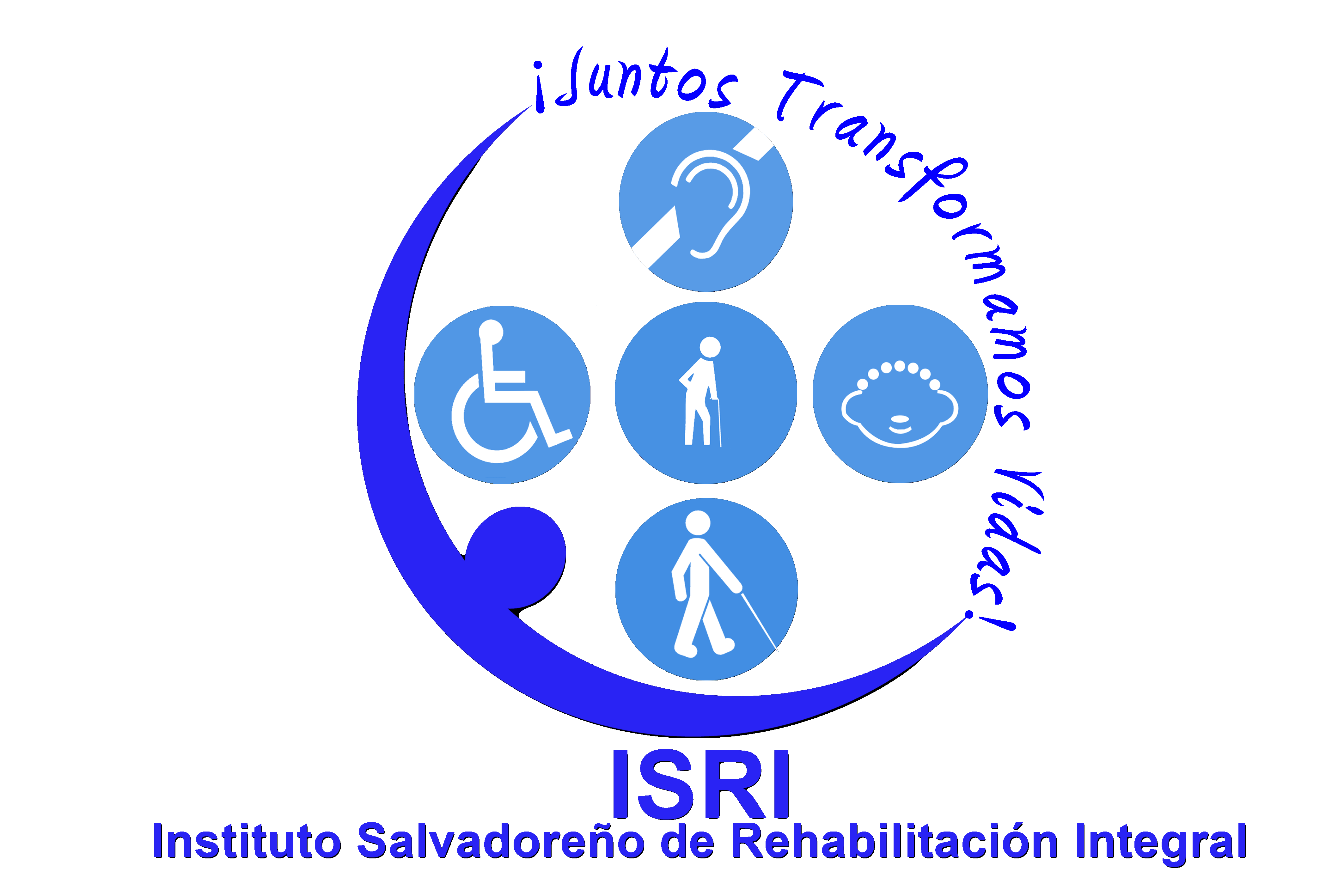 Seguimiento del Plan Anual Operativo del ISRI de enero a diciembre 2016SAN SALVADOR, ENERO 2017ResumenLa unidad de Planificación Estratégica y Desarrollo Institucional preparó, con base a la información proporcionada por las unidades organizativas del ISRI, el Plan Anual de Trabajo ISRI 2016 que incluyó los planes anuales operativos (PAO) de cada una de las unidades organizativas. Sin embargo, es necesario aclarar que, durante el transcurso del primer semestre 2016, algunas metas fueron ajustadas con aprobación de las correspondientes autoridades, por lo que existen diferencias con las metas de los PAO del Plan Anual de Trabajo ISRI 2016 de febrero 2016. En enero 2017 la unidad de Planificación envió, vía correo electrónico, a cada unidad organizativa del ISRI, una matriz a ser completada con lo programado (o ajustado) y lo realizado entre enero y diciembre de 2016. Según lo informado, lo alcanzado por todas las unidades organizativas, con base a lo programado, fue 91 % (1,784,795/1,966,450); por su parte, los centros de atención reportaron un porcentaje de cumplimiento entre 62 % (CRP) y 97 % (CRIO), observándose  que, de los nueve centros, siete  reportaron un cumplimiento superior al 80 %. Por su parte, las unidades de la Administración Superior reportaron un porcentaje de cumplimiento entre 77 % (Unidad de Estadística de Rehabilitación y Epidemiología) y 162 % (Unidad de Asesoría Jurídica). Del total realizado (1,784,795), el 87 % (1,549,066) correspondió a las siguientes áreas: Terapia Física, Ropería, Psicología, Enfermería, Terapia Ocupacional, Alimentación, Comunicación Humana, Medicina General, Habilidades Adaptativas, y Medicina de Especialidad. Según lo relatado por diferentes directores de los centros de atención, entre las razones de no cumplimento de lo programado están: baja demanda; personal con incapacidades médicas prolongadas; inasistencia de usuarios de los servicios de rehabilitación y renuncia de algún recurso y su no sustitución.IntroducciónEl actual Instituto Salvadoreño de Rehabilitación Integral (ISRI), fue creado como Instituto Salvadoreño de Rehabilitación de Inválidos por Decreto número 503 del Directorio Cívico Militar de El Salvador, publicado en el Diario Oficial número 239, tomo 193 de fecha 27 de diciembre de 1961. En enero 2012, y por Decreto 970 de la Asamblea Legislativa, el nombre del Instituto Salvadoreño de Rehabilitación de Inválidos cambió a Instituto Salvadoreño de Rehabilitación El ISRI está conformado por nueve centros de atención, ubicados, siete en San Salvador, uno en Santa Ana y uno en San Miguel, cuya gestión es apoyada por la Administración Superior. El ISRI provee servicios de rehabilitación a las personas con discapacidad, participa en la prevención y detección temprana de las discapacidades, contribuye a la profesionalización e inserción productiva y brinda asistencia a los adultos mayores.Los planes anuales operativos 2016 (PAO), contenidos en el Plan Anual de Trabajo ISRI 2016, enmarcado en las líneas estratégicas del Plan Quinquenal de Desarrollo 2014 - 2019, fueron compilados en la unidad de Planificación Estratégica y Desarrollo Institucional con base a los Lineamientos del Ministerio de Hacienda, a la Política Presupuestaria vigente y a la información proporcionada por las unidades organizativas del ISRI siguiendo los Lineamientos para la elaboración del Plan Anual de Trabajo ISRI 2016 preparados por el Comité para la Formulación del Presupuesto año 2016 del Instituto.A continuación se presentan los resultados del seguimiento de las actividades programadas en los PAO 2016, según lo reportado por las unidades organizativas del ISRI, las cuales aclararon que algunas metas fueron ajustadas con aprobación de las correspondientes autoridades, por lo que existen diferencias con las de los PAO del Plan Anual de Trabajo ISRI 2016.Misión institucionalSomos la Institución pública de mayor experiencia a nivel nacional en la provisión de servicios especializados de rehabilitación integral a personas con discapacidad, brindándolos con calidad y calidez, en coordinación con el usuario, la familia, la comunidad, organizaciones, empresa privada e instituciones del Estado, con la finalidad de contribuir a la inclusión social y laboral de las personas con discapacidad.Visión institucionalSer una Institución de rehabilitación integral que posibilita la independencia funcional, la inclusión social y laboral de la personas con discapacidad.Valores  institucionalesCompetencia. Contamos con personal idóneo con conocimiento, habilidades, destrezas y experiencias para dar respuesta a las necesidades de nuestros usuarios.Compromiso. Estamos plenamente convencidos e identificados con el que hacer institucional con el fin de contribuir a la inclusión social y laboral de nuestros usuarios o su familia.Equidad. Atendemos a nuestros usuarios con enfoque humano y de derechos.Prioridades institucionalesDirección Superior y AdministraciónDirigir, administrar, planificar, asesorar, evaluar y coordinar la gestión institucional, en las diferentes dependencias que conforman el ISRI, para la prestación de servicios.Centros de AtenciónBrindar servicios de rehabilitación integral.Contribuir a la inclusión social y laboral de las personas con discapacidad.Atención integral al adulto mayor.Objetivos institucionalesBrindar servicios de rehabilitación integral a la población con discapacidad en las áreas física, intelectual, sensorial,  psicológica y mixta.Promover y desarrollar programas de orientación, capacitación vocacional e inserción productiva para personas con discapacidad.Contribuir a la rehabilitación, vida independiente e integridad de los adultos mayores.Contribuir en la prevención, detección e intervención temprana de las discapacidades.Promover la equiparación de oportunidades para la plena inclusión social y laboral de las personas con discapacidad.Promover todas las acciones necesarias o pertinentes y demás proyectos orientados a la consecución de los fines institucionales.Resultados esperadosTotal de personas atendidas y atenciones brindadas por área en los servicios de rehabilitación.Total de adultos mayores con asistencia y cuido adecuado en condición de residencia en el ISRI y atenciones brindadas por área.Total de personas profesionalizadas e insertadas en el área productiva y atenciones brindadas por área.Total de actividades de dirección y apoyo institucional necesarias para el adecuado funcionamiento institucional.Objetivos de las unidades organizativasGrado de cumplimiento de las metas programadas en los planes anuales operativos ISRI 2016, para el período enero - junio 2016Grado de cumplimiento de las metas programadas en los planes anuales operativos ISRI 2016, para el período enero - diciembre 2016Porcentaje alcanzado en las diez principales áreas programadas para el 2016Porcentaje alcanzado según resultadoCentro de Atención a Ancianos “Sara Zaldívar” (CAASZ)Centro del Aparato Locomotor (CAL)Centro de Audición y Lenguaje (CALE)Centro de Rehabilitación de Ciegos “Eugenia de Dueñas” (CRC)Al comparar el 2015 con el 2016, se observó que en el 2015 se logró el 43 % y en 2016 el 63 %. En el área de rehabilitación de un 45 % logrado en 2015, se pasó a un 54 % en el 2016. Durante el 2016 las causas que más afectaron el bajo rendimiento: baja demanda, inasistencia de usuarios, permisos prolongados (24 días) del oftalmólogo y renuncia de este recurso en noviembre, afectando directamente ya que es la puerta de entrada a los procesos de rehabilitación; traslado del recurso de 6 horas de estimulación temprana al CRIO a partir de mayo, renuncia del recurso de 8 horas de Braille a partir de julio.Centro de Rehabilitación Integral de Occidente (CRIO)Centro de Rehabilitación Integral de Oriente (CRIOR)Centro de Rehabilitación Integral para la Niñez y la Adolescencia (CRINA)Centro de Rehabilitación Profesional (CRP)Unidad de Consulta ExternaUnidad de Planificación Estratégica y Desarrollo InstitucionalDepartamento de Recursos HumanosUnidad de Adquisiciones y Contrataciones Institucional (UACI)Unidad de Acceso a la Información Pública (UAIP)Unidad de Auditoría InternaUnidad de Asesoría JurídicaUnidad de Control de Bienes Institucionales (UCBI)Unidad de Estadística de Rehabilitación y EpidemiologíaUnidad Financiera Institucional (UFI)Unidad de RegulaciónUnidad de ComunicacionesAlmacén CentralUnidad organizativaObjetivoJunta DirectivaDictar las políticas y normas del Instituto a efecto de poder lograr la Visión, cumplir con la Misión y alcanzar sus objetivos. Es la autoridad superior en el orden administrativo, financiero y técnico.PresidenciaDirigir las acciones tendientes a lograr la Visión, cumplir con la Misión y alcanzar los objetivos del Instituto.Gerencia AdministrativaPlanificar, organizar, dirigir y controlar los servicios administrativos del Instituto, con la finalidad de asegurar que los recursos del Instituto, sean utilizados racionalmente.Gerencia Médica y de Servicios de RehabilitaciónPlanificar, organizar, dirigir y controlar los servicios de rehabilitación integral con el fin de garantizar eficiencia de la gestión en los centros de atención del Instituto.Auditoría InternaVerificar la efectividad del sistema de control interno previo y concurrente de las operaciones institucionales, a través del monitoreo posterior de las operaciones, mediante la dirección, coordinación y supervisión de auditorías previamente planificadas de forma técnica y profesional teniendo como base el marco legal vigente, con la finalidad de contribuir a los objetivos del ambiente de control interno.Asesoría JurídicaBrindar asesoría jurídica en todas las ramas del derecho a la Institución, así como en casos específicos y particulares por delegación de la Junta Directiva y/o del Presidente. Asesoría legal a las gerencias y diferentes dependencias de la Institución.ComunicacionesPlanificar, organizar, dirigir y coordinar todas las actividades de información, difusión y comunicación, que permita proyectar una imagen favorable del Instituto.Planificación Estratégica y Desarrollo InstitucionalDiseñar en forma interactiva y con procesos participativos de las unidades relacionadas, los procedimientos institucionales y el seguimiento de su implementación, mediante la formulación y seguimiento del Desarrollo Institucional, la definición y elaboración de planes y proyectos, incluida la planificación anual institucional, el seguimiento de la política y del Plan Estratégico institucional, contribuyendo a la toma y ejecución de decisiones por parte de las autoridades del Instituto y asegurar las condiciones que contribuyan a mejorar la calidad de la gestión institucional. Recursos Humanos (RRHH)Planificar, organizar, dirigir y coordinar las acciones de recursos humanos, tales como: procesos de reclutamiento, selección, contratación, inducción, capacitación y desarrollo del personal de la Institución, de manera eficaz y respondiendo siempre a las necesidades de la misma.Financiera Institucional (UFI)Planificar, organizar, dirigir y controlar, las actividades del Proceso Administrativo Financiero correspondientes a la Institución, en forma integrada a interrelacionada, velando por el cumplimiento de la normativa definida por el Ministerio de Hacienda.Adquisiciones y Contrataciones Institucional (UACI)Planificar, organizar, dirigir y controlar los procesos de adquisiciones y contratación de bienes y servicios institucionales de manera eficaz, eficiente, objetiva y transparente.Control de Bienes Institucionales (UCBI)Controlar los bienes muebles e inmuebles del ISRI, proporcionando la asesoría requerida a las jefaturas y centros de atención en el proceso de levantamiento y verificación física de los inventarios, a fin de mantener un control administrativo adecuado de los activos fijos incluyendo un registro físico de cada bien que estará en concordancia con los estados financieros.Servicios GeneralesPlanificar, dirigir y coordinar las secciones que integran el departamento de Servicios Generales, proporcionando respuesta oportuna a los requerimientos de las dependencias del Instituto.RegulaciónAsesorar y coordinar la formulación de las normativas técnicas y administrativas del Instituto Salvadoreño de Rehabilitación Integral (ISRI) y estandarizar los procesos para su elaboración, modificación, vigencia, ejecución y derogatoria, a fin de direccionar las normativas en función de los objetivos institucionales.Estadística de Rehabilitación y EpidemiologíaDesarrollar mecanismos necesarios para la captura, procesamiento, análisis y divulgación; asegurar la disponibilidad y análisis periódico de la información relacionada a la prestación de servicios y datos epidemiológicos que permita la toma de decisiones para diseñar e implementar intervenciones técnicas y administrativas y facilitar el diseño de instrumentos necesarios dirigidos a reorientar los procesos de atención al usuario.Almacén CentralRecibir, almacenar y resguardar en forma adecuada y segura los productos e insumos que el ISRI adquiere, y distribuirlos a los diferentes centros de atención y a la Administración Superior.Proyectos de Extensión y CooperaciónRealizar acciones de gestión a nivel técnico y financiero, ante las fuentes cooperantes nacionales e internacionales para obtener los recursos externos necesarios como complemento a la disponibilidad institucional y enmarcadas en las prioridades del ISRI, para la ejecución de programas y proyectos que contribuyan a mejorar el proceso de rehabilitación de las personas con discapacidad y adulto mayor, así como al fortalecimiento de las capacidades institucionales.Acceso a la Información Pública (UAIP)Desarrollar y asegurar la aplicación de las normas establecidas en la Ley de Acceso a la Información Pública a efecto de facilitar la información de los diferentes procesos institucionales a usuarios, público en general y organismos del Estado que lo demanden, con el fin de contribuir a la transparencia en las actividades propias del ISRI.Centro del Aparato Locomotor (CAL)Proveer servicios especializados de rehabilitación a personas con discapacidad neuromusculoesquelética y del movimiento, brindándolos con calidad y calidez, en coordinación entre el usuario, su grupo familiar, organizaciones e instituciones relacionadas, a fin de desarrollar las habilidades y destrezas necesarias para lograr su mayor grado de independencia funcional, calidad de vida y plena inclusión social.Centro de Rehabilitación Integral para la Niñez y la Adolescencia (CRINA)Proveer servicios de rehabilitación integral a la niñez y adolescencia con discapacidad por medio de equipos de profesionales especializados y altamente capacitados, con la participación activa de los usuarios y padres de familia, basados en los principios de calidad, eficiencia, eficacia y equidad, para lograr el máximo grado de independencia y su integración biopsicosocial.Centro de Rehabilitación Integral de Occidente (CRIO)Proporcionar servicios de rehabilitación integral a las personas con discapacidad del occidente del país con el propósito de lograr que la persona desarrolle las habilidades y destrezas necesarias para su independencia funcional, mejore su calidad de vida y  se propicie su inclusión familiar, social, escolar y laboral.Centro de Rehabilitación Integral de Oriente (CRIOR)Proporcionar servicios de rehabilitación integral a las personas con discapacidad del oriente del país con el propósito de lograr que la persona desarrolle las habilidades y destrezas necesarias para su independencia funcional, mejore su calidad de vida y se propicie su inclusión familiar, social, escolar y laboral.Unidad de Consulta Externa (UCE)Ser la puerta de entrada de los usuarios a la Institución y brindar servicios de consulta médica general, de especialidades y procedimientos en las áreas de apoyo, que permitan establecer un diagnóstico y tratamiento en las personas con discapacidad y adulta mayor.Centro de Audición y Lenguaje (CALE)Proveer servicios especializados de rehabilitación a personas con discapacidad auditiva, de la voz y del habla, brindándolos con calidad, en coordinación entre el usuario, su grupo familiar, organizaciones e instituciones relacionadas, a fin de desarrollar las habilidades y destrezas necesarias para lograr su independencia funcional, calidad de vida y plena inclusión social.Centro de Rehabilitación de Ciegos “Eugenia de Dueñas” (CRC)Brindar servicios especializados de habilitación y rehabilitación, a personas con discapacidad visual en coordinación con la familia, la comunidad, organizaciones e instituciones relacionadas, basados en el enfoque de derecho e igualdad, con alto nivel de competencia, calidez humana, compromiso, eficiencia y eficacia, a fin de lograr el más alto nivel de autonomía, independencia personal e inclusión social.Centro de Atención a Ancianos “Sara Zaldívar” (CAASZ)Proporcionar atención integral y residencia para adultos mayores carentes de contacto familiar y en condiciones de alto riesgo a su dignidad e integridad.Centro de Rehabilitación Profesional (CRP)Proveer servicios de evaluación y orientación vocacional, formación profesional e inserción laboral a personas con discapacidad, brindados con calidad y calidez, en coordinación entre el usuario, su grupo familiar, organizaciones e instituciones relacionadas, a fin de desarrollar las habilidades y destrezas necesarias, contribuyendo al logro de su independencia, calidad de vida y plena inclusión social. Además, facilitar a las personas con discapacidad la evaluación y certificación que indique que cumple con el requisito para ser considerada como persona con discapacidad para fines laborales, basándose en el dictamen técnico de su menoscabo funcional.ÁreaProgramado en PAO 2016 para enero - diciembre 2016Realizado durante enero - diciembre 2016Porcentaje alcanzado durante enero - diciembre 2016Terapia Física202,493196,64797Ropería868,058839,39397Psicología29,65628,05495Enfermería103,18297,57295Terapia Ocupacional57,48252,27891Alimentación111,00397,76688Comunicación Humana97,40084,82487Medicina General16,57813,91984Habilidades Adaptativas121,169101,49784Medicina de Especialidad50,95637,11673 Subtotal1,657,9771,549,06693Demás actividades308,473235,72976Total1,966,4501,784,79591ResultadoProgramado en PAO 2016 para enero - diciembre 2016Realizado durante enero - diciembre 2016Porcentaje alcanzado durante enero - diciembre 2016Actividades de dirección y apoyo institucional necesarias para el adecuado funcionamiento institucional4,9985,561111Atenciones brindadas a adultos mayores1,108,6061,057,04695Atenciones brindadas a favor de la inserción productiva19,44712,15062Atenciones brindadas en los servicios de rehabilitación761,328643,64185Atenciones médicas y de apoyo a los servicios de rehabilitación67,88162,73292Prevención, detección e intervención temprana de las discapacidades4,0413,53888Promoción de la equiparación de oportunidades564275Promoción y desarrollo de programas a favor de la inserción productiva938591Total1,966,4501,784,79591Nombre de la unidad organizativa que informa: Centro de Atención a Ancianos “Sara Zaldívar”Nombre de la unidad organizativa que informa: Centro de Atención a Ancianos “Sara Zaldívar”Nombre de la unidad organizativa que informa: Centro de Atención a Ancianos “Sara Zaldívar”Nombre de la unidad organizativa que informa: Centro de Atención a Ancianos “Sara Zaldívar”Nombre de la unidad organizativa que informa: Centro de Atención a Ancianos “Sara Zaldívar”Período informado: enero - diciembre 2016Período informado: enero - diciembre 2016Período informado: enero - diciembre 2016Período informado: enero - diciembre 2016Período informado: enero - diciembre 2016Resultado esperadoÁreaProgramado en PAO 2016 para enero -diciembre 2016Realizado durante enero -diciembre 2016Porcentaje alcanzado durante enero - diciembre 2016Prestar Servicios Médicos, de Rehabilitación y Habilitación Funcional a los residentes del centroOtros servicios médicos medicina de especialidad1,3141,611123Prestar Servicios Médicos, de Rehabilitación y Habilitación Funcional a los residentes del centroOtros servicios médicos medicina de general9,2107,83685Prestar Servicios Médicos, de Rehabilitación y Habilitación Funcional a los residentes del centroTerapia física24,01723,25197Prestar Servicios Médicos, de Rehabilitación y Habilitación Funcional a los residentes del centroTerapia ocupacional10,03910,336103Prestar Servicios Médicos, de Rehabilitación y Habilitación Funcional a los residentes del centroHabilidades adaptativas3,2563,22699Brindar Servicios de apoyo al área médicaLaboratorio clínico10,4169,52191Brindar Servicios de apoyo al área médicaPsicología3,6922,80776Brindar Servicios de apoyo al área médicaTerapia respiratoria5,9924,33472Brindar Servicios de apoyo al área médicaTrabajo social2,5832,28288Brindar Servicios de apoyo al área médicaResidencia91,50081,00589Brindar Servicios de apoyo al área médicaApoyo a Objetivos Institucionales1212100Contribuir al manejo integral de los residentes como complemento a los servicios médicos y de apoyoAlimentación111,00397,76688Contribuir al manejo integral de los residentes como complemento a los servicios médicos y de apoyoRopería835,560813,04697Total / Porcentaje de cumplimientoTotal / Porcentaje de cumplimiento1,108,5941,057,03395Nombre de la unidad organizativa que informa: Centro del Aparato LocomotorNombre de la unidad organizativa que informa: Centro del Aparato LocomotorNombre de la unidad organizativa que informa: Centro del Aparato LocomotorNombre de la unidad organizativa que informa: Centro del Aparato LocomotorNombre de la unidad organizativa que informa: Centro del Aparato LocomotorPeríodo informado: enero - diciembre 2016Período informado: enero - diciembre 2016Período informado: enero - diciembre 2016Período informado: enero - diciembre 2016Período informado: enero - diciembre 2016Resultado esperadoÁreaProgramado en PAO 2016 para enero -diciembre 2016Realizado durante enero -diciembre 2016Porcentaje alcanzado durante enero - diciembre 2016Total de personas atendidas y atenciones brindadas por área en los servicios de rehabilitaciónComunicación Humana4,3924,01491Total de personas atendidas y atenciones brindadas por área en los servicios de rehabilitaciónHabilidades Adaptativas6,4954,39268Total de personas atendidas y atenciones brindadas por área en los servicios de rehabilitaciónTerapia Física66,63464,30997Total de personas atendidas y atenciones brindadas por área en los servicios de rehabilitaciónTerapia Ocupacional13,0319,74975Total de personas atendidas y atenciones brindadas por área en los servicios de rehabilitaciónElectrofisiológico                         Alta Complejidad27819269Total de personas atendidas y atenciones brindadas por área en los servicios de rehabilitaciónElectrofisiológico                         Baja  Complejidad2065627Total de personas atendidas y atenciones brindadas por área en los servicios de rehabilitaciónPsicología2,5142,33893Total de personas atendidas y atenciones brindadas por área en los servicios de rehabilitaciónRadiología3,2343,588111Total de personas atendidas y atenciones brindadas por área en los servicios de rehabilitaciónMedicina de Especialidad11,3926,85660Total de personas atendidas y atenciones brindadas por área en los servicios de rehabilitaciónMedicina General1,3441,13685Total de personas atendidas y atenciones brindadas por área en los servicios de rehabilitaciónOtros Servicios Médicos2,1601,98792Total de personas atendidas y atenciones brindadas por área en los servicios de rehabilitaciónServicio Ambulatorio12,2426,82356Total de personas atendidas y atenciones brindadas por área en los servicios de rehabilitaciónServicio Encamamiento6,1124,56975Total de personas atendidas y atenciones brindadas por área en los servicios de rehabilitaciónRopería32,49826,34781Total de personas atendidas y atenciones brindadas por área en los servicios de rehabilitaciónTalleres de Producción1,9031,87398Total de personas atendidas y atenciones brindadas por área en los servicios de rehabilitaciónTrabajo Social1,1131,09498Total / Porcentaje de cumplimientoTotal / Porcentaje de cumplimiento165,548139,32384Nombre de la unidad organizativa que informa: Centro de Audición y LenguajeNombre de la unidad organizativa que informa: Centro de Audición y LenguajeNombre de la unidad organizativa que informa: Centro de Audición y LenguajeNombre de la unidad organizativa que informa: Centro de Audición y LenguajeNombre de la unidad organizativa que informa: Centro de Audición y LenguajePeríodo informado: enero - diciembre 2016Período informado: enero - diciembre 2016Período informado: enero - diciembre 2016Período informado: enero - diciembre 2016Período informado: enero - diciembre 2016Resultado esperadoÁreaProgramado en PAO 2016 para enero -diciembre 2016Realizado durante enero -diciembre 2016Porcentaje alcanzado durante enero - diciembre 2016Total de personas atendidas y atenciones brindadas por área en los servicios de rehabilitación (para el objetivo institucional: Brindar servicios de rehabilitación integral a la población con discapacidad en las área sensorial)Medicina de Especialidad1,9921,94898Total de personas atendidas y atenciones brindadas por área en los servicios de rehabilitación (para el objetivo institucional: Brindar servicios de rehabilitación integral a la población con discapacidad en las área sensorial)Medicina General2,4962,542102Total de personas atendidas y atenciones brindadas por área en los servicios de rehabilitación (para el objetivo institucional: Brindar servicios de rehabilitación integral a la población con discapacidad en las área sensorial)Psicología2,6422,47894Total de personas atendidas y atenciones brindadas por área en los servicios de rehabilitación (para el objetivo institucional: Brindar servicios de rehabilitación integral a la población con discapacidad en las área sensorial)Enfermería25,02424,39497Total de personas atendidas y atenciones brindadas por área en los servicios de rehabilitación (para el objetivo institucional: Brindar servicios de rehabilitación integral a la población con discapacidad en las área sensorial)Trabajo Social887922104Total de personas atendidas y atenciones brindadas por área en los servicios de rehabilitación (para el objetivo institucional: Brindar servicios de rehabilitación integral a la población con discapacidad en las área sensorial)Audiología6,7075,32479Total de personas atendidas y atenciones brindadas por área en los servicios de rehabilitación (para el objetivo institucional: Brindar servicios de rehabilitación integral a la población con discapacidad en las área sensorial)Electrofisiológicos de Alta Complejidad17812067Total de personas atendidas y atenciones brindadas por área en los servicios de rehabilitación (para el objetivo institucional: Brindar servicios de rehabilitación integral a la población con discapacidad en las área sensorial)Electrofisiológicos de Baja Complejidad6,9127,026102Total de personas atendidas y atenciones brindadas por área en los servicios de rehabilitación (para el objetivo institucional: Brindar servicios de rehabilitación integral a la población con discapacidad en las área sensorial)Nasofibrolaringoscopía18418299Total de personas atendidas y atenciones brindadas por área en los servicios de rehabilitación (para el objetivo institucional: Brindar servicios de rehabilitación integral a la población con discapacidad en las área sensorial)Comunicación Humana30,91725,01981Total de personas atendidas y atenciones brindadas por área en los servicios de rehabilitación (para el objetivo institucional: Brindar servicios de rehabilitación integral a la población con discapacidad en las área sensorial)Habilidades Adaptativas6,1184,19469Total de personas atendidas y atenciones brindadas por área en los servicios de rehabilitación (para el objetivo institucional: Promover y desarrollar programas de orientación, capacitación vocacional e inserción productiva para personas)Apoyo a Objetivos Institucionales938591Total de personas atendidas y atenciones brindadas por área en los servicios de rehabilitación (para el objetivo institucional: Contribuir a la rehabilitación, vida independiente e integridad de los adultos mayores)Apoyo a Objetivos Institucionales55100Total de personas atendidas y atenciones brindadas por área en los servicios de rehabilitación (para el objetivo institucional: Contribuir en la prevención, detección  e intervención temprana de las discapacidades)Intervención Temprana3,9663,46987Total de personas atendidas y atenciones brindadas por área en los servicios de rehabilitación (para el objetivo institucional: Contribuir en la prevención, detección  e intervención temprana de las discapacidades)Apoyo a Objetivos Institucionales706694Total de personas atendidas y atenciones brindadas por área en los servicios de rehabilitación (para el objetivo institucional: Promover la equiparación de oportunidades para la plena inclusión social y laboral de las personas con discapacidad)Apoyo a Objetivos Institucionales464189Total de actividades de Dirección y apoyo institucional necesarias para el adecuado funcionamiento Institucional (para el objetivo institucional: Promover todas las acciones necesarias o pertinentes y demás proyectos orientados a la consecución de los fines institucionales)Apoyo a Objetivos Institucionales1212100Total / Porcentaje de cumplimientoTotal / Porcentaje de cumplimiento88,24977,82788Nombre de la unidad organizativa que informa: Centro de Rehabilitación de Ciegos “Eugenia de Dueñas”Nombre de la unidad organizativa que informa: Centro de Rehabilitación de Ciegos “Eugenia de Dueñas”Nombre de la unidad organizativa que informa: Centro de Rehabilitación de Ciegos “Eugenia de Dueñas”Nombre de la unidad organizativa que informa: Centro de Rehabilitación de Ciegos “Eugenia de Dueñas”Nombre de la unidad organizativa que informa: Centro de Rehabilitación de Ciegos “Eugenia de Dueñas”Período informado: enero - diciembre 2016Período informado: enero - diciembre 2016Período informado: enero - diciembre 2016Período informado: enero - diciembre 2016Período informado: enero - diciembre 2016Resultado esperadoÁreaProgramado en PAO 2016 para enero - diciembre 2016Realizado durante enero - diciembre 2016Porcentaje alcanzado durante enero - diciembre 2016Total de personas atendidas y atenciones brindadas por área en los servicios de rehabilitaciónMedicina de especialidad1,9241,07656Total de personas atendidas y atenciones brindadas por área en los servicios de rehabilitaciónRehabilitación84,18045,71554Total de personas atendidas y atenciones brindadas por área en los servicios de rehabilitaciónServicios de apoyo8,6569,680112Total de personas atendidas y atenciones brindadas por área en los servicios de rehabilitaciónServicios complementarios13,78512,61291Total de personas atendidas y atenciones brindadas por área en los servicios de rehabilitaciónAlbergue6,7753,40050Total de personas atendidas y atenciones brindadas por área en los servicios de rehabilitaciónApoyo a objetivos institucionales2228127Total / Porcentaje de cumplimientoTotal / Porcentaje de cumplimiento115,34272,51163Nombre de la unidad organizativa que informa: Centro de Rehabilitación Integral de OccidenteNombre de la unidad organizativa que informa: Centro de Rehabilitación Integral de OccidenteNombre de la unidad organizativa que informa: Centro de Rehabilitación Integral de OccidenteNombre de la unidad organizativa que informa: Centro de Rehabilitación Integral de OccidenteNombre de la unidad organizativa que informa: Centro de Rehabilitación Integral de OccidentePeríodo informado: enero - diciembre 2016Período informado: enero - diciembre 2016Período informado: enero - diciembre 2016Período informado: enero - diciembre 2016Período informado: enero - diciembre 2016Resultado esperadoÁreaProgramado en PAO 2016 para enero - diciembre 2016Realizado durante enero - diciembre 2016Porcentaje alcanzado durante enero - diciembre 2016Total de personas atendidas y atenciones brindadas por área en los servicios de rehabilitación (para el objetivo institucional: Brindar servicios de rehabilitación integral a la población con discapacidad en las áreas física, intelectual, sensorial,  psicológica y mixta)Comunicación Humana12,01212,033100Total de personas atendidas y atenciones brindadas por área en los servicios de rehabilitación (para el objetivo institucional: Brindar servicios de rehabilitación integral a la población con discapacidad en las áreas física, intelectual, sensorial,  psicológica y mixta)Habilidades Adaptativas9,6937,13974Total de personas atendidas y atenciones brindadas por área en los servicios de rehabilitación (para el objetivo institucional: Brindar servicios de rehabilitación integral a la población con discapacidad en las áreas física, intelectual, sensorial,  psicológica y mixta)Terapia Física52,68056,763108Total de personas atendidas y atenciones brindadas por área en los servicios de rehabilitación (para el objetivo institucional: Brindar servicios de rehabilitación integral a la población con discapacidad en las áreas física, intelectual, sensorial,  psicológica y mixta)Terapia Ocupacional14,39514,31499Total de personas atendidas y atenciones brindadas por área en los servicios de rehabilitación (para el objetivo institucional: Brindar servicios de rehabilitación integral a la población con discapacidad en las áreas física, intelectual, sensorial,  psicológica y mixta)Audiología198273138Total de personas atendidas y atenciones brindadas por área en los servicios de rehabilitación (para el objetivo institucional: Brindar servicios de rehabilitación integral a la población con discapacidad en las áreas física, intelectual, sensorial,  psicológica y mixta)Medicina de Especialidad6,5444,56170Total de personas atendidas y atenciones brindadas por área en los servicios de rehabilitación (para el objetivo institucional: Brindar servicios de rehabilitación integral a la población con discapacidad en las áreas física, intelectual, sensorial,  psicológica y mixta)Otros Servicios Médicos307307100Total de personas atendidas y atenciones brindadas por área en los servicios de rehabilitación (para el objetivo institucional: Brindar servicios de rehabilitación integral a la población con discapacidad en las áreas física, intelectual, sensorial,  psicológica y mixta)Psicología3,7323,65798Total de personas atendidas y atenciones brindadas por área en los servicios de rehabilitación (para el objetivo institucional: Brindar servicios de rehabilitación integral a la población con discapacidad en las áreas física, intelectual, sensorial,  psicológica y mixta)Trabajo Social2,5001,84074Total de personas atendidas y atenciones brindadas por área en los servicios de rehabilitación (para el objetivo institucional: Brindar servicios de rehabilitación integral a la población con discapacidad en las áreas física, intelectual, sensorial,  psicológica y mixta)Enfermería17,62815,68789Total de personas atendidas y atenciones brindadas por área en los servicios de rehabilitación (para el objetivo institucional: Contribuir en la prevención, detección  e intervención temprana de las discapacidades)Promoción para la prevención, detección  e intervención temprana de discapacidades5360Total de actividades de dirección y apoyo institucional necesarias para el adecuado funcionamiento Institucional (para el objetivo institucional: Promover todas las acciones necesarias o pertinentes y demás proyectos orientados a la consecución de los fines institucionales)Promover todas las acciones necesarias o pertinentes para la consecución de los fines institucionales44100Total de personas atendidas y atenciones brindadas por área en los servicios de rehabilitación (para el objetivo institucional: Promover la equiparación de oportunidades para la plena inclusión social y laboral de las personas con discapacidad)Promoción  y desarrollo de programas de orientación e inserción laboral10110Total de personas atendidas y atenciones brindadas por área en los servicios de rehabilitación (para el objetivo institucional: Contribuir a la rehabilitación, vida independiente e integridad de los adultos mayores)Promoción  de  la vida independiente e integridad a los adultos mayores78114Total / Porcentaje de cumplimientoTotal / Porcentaje de cumplimiento119,715116,59097Nombre de la unidad organizativa que informa: Centro de Rehabilitación Integral de OrienteNombre de la unidad organizativa que informa: Centro de Rehabilitación Integral de OrienteNombre de la unidad organizativa que informa: Centro de Rehabilitación Integral de OrienteNombre de la unidad organizativa que informa: Centro de Rehabilitación Integral de OrienteNombre de la unidad organizativa que informa: Centro de Rehabilitación Integral de OrientePeríodo informado: enero - diciembre 2016Período informado: enero - diciembre 2016Período informado: enero - diciembre 2016Período informado: enero - diciembre 2016Período informado: enero - diciembre 2016Resultado esperadoÁreaProgramado en PAO 2016 para enero - diciembre 2016Realizado durante enero - diciembre 2016Porcentaje alcanzado durante enero - diciembre 2016Total de personas atendidas y atenciones brindadas por área en los servicios de rehabilitaciónMedicina de Especialidad 7,6145,18868Total de personas atendidas y atenciones brindadas por área en los servicios de rehabilitaciónMedicina General 2,1961,29959Total de personas atendidas y atenciones brindadas por área en los servicios de rehabilitaciónEnfermería19,62016,75085Total de personas atendidas y atenciones brindadas por área en los servicios de rehabilitaciónTrabajo Social 3,9883,44286Total de personas atendidas y atenciones brindadas por área en los servicios de rehabilitaciónAudiología 36633592Total de personas atendidas y atenciones brindadas por área en los servicios de rehabilitaciónOdontología 94487192Total de personas atendidas y atenciones brindadas por área en los servicios de rehabilitaciónPsicología 4,8594,948102Total de personas atendidas y atenciones brindadas por área en los servicios de rehabilitaciónComunicación Humana 10,6127,99475Total de personas atendidas y atenciones brindadas por área en los servicios de rehabilitaciónHabilidades Adaptativas 8,3326,54479Total de personas atendidas y atenciones brindadas por área en los servicios de rehabilitaciónTerapia Física29,15225,95589Total de personas atendidas y atenciones brindadas por área en los servicios de rehabilitaciónTerapia Ocupacional 4,3123,51281Total de personas atendidas y atenciones brindadas por área en los servicios de rehabilitaciónTaller de Producción382481126Total / Porcentaje de cumplimientoTotal / Porcentaje de cumplimiento92,37777,31984Nombre de la unidad organizativa que informa: Centro de Rehabilitación Integral para la Niñez y la AdolescenciaNombre de la unidad organizativa que informa: Centro de Rehabilitación Integral para la Niñez y la AdolescenciaNombre de la unidad organizativa que informa: Centro de Rehabilitación Integral para la Niñez y la AdolescenciaNombre de la unidad organizativa que informa: Centro de Rehabilitación Integral para la Niñez y la AdolescenciaNombre de la unidad organizativa que informa: Centro de Rehabilitación Integral para la Niñez y la AdolescenciaPeríodo informado: enero - diciembre 2016Período informado: enero - diciembre 2016Período informado: enero - diciembre 2016Período informado: enero - diciembre 2016Período informado: enero - diciembre 2016Resultado esperadoÁreaProgramado en PAO 2016 para enero - diciembre 2016Realizado durante enero - diciembre 2016Porcentaje alcanzado durante enero - diciembre 2016Total de personas atendidas y atenciones brindadas por área en los servicios de rehabilitaciónComunicación Humana39,46735,76491Total de personas atendidas y atenciones brindadas por área en los servicios de rehabilitaciónHabilidades Adaptativas87,27576,00287Total de personas atendidas y atenciones brindadas por área en los servicios de rehabilitaciónTerapia Física30,01026,36988Total de personas atendidas y atenciones brindadas por área en los servicios de rehabilitaciónTerapia  Ocupacional15,57714,25091Total de personas atendidas y atenciones brindadas por área en los servicios de rehabilitaciónPsicología10,2459,61594Total de personas atendidas y atenciones brindadas por área en los servicios de rehabilitaciónTrabajo Social1,7411,765101Total de actividades de dirección y apoyo institucional necesarias para el adecuado funcionamiento InstitucionalPromover todas las acciones necesarias o pertinentes para la consecución de los fines institucionales5156110Total / Porcentaje de cumplimientoTotal / Porcentaje de cumplimiento184,366163,82189Nombre de la unidad organizativa que informa: Centro de Rehabilitación ProfesionalNombre de la unidad organizativa que informa: Centro de Rehabilitación ProfesionalNombre de la unidad organizativa que informa: Centro de Rehabilitación ProfesionalNombre de la unidad organizativa que informa: Centro de Rehabilitación ProfesionalNombre de la unidad organizativa que informa: Centro de Rehabilitación ProfesionalPeríodo informado: enero - diciembre 2016Período informado: enero - diciembre 2016Período informado: enero - diciembre 2016Período informado: enero - diciembre 2016Período informado: enero - diciembre 2016Resultado esperadoÁreaProgramado en PAO 2016 para enero - diciembre 2016Realizado durante enero - diciembre 2016Porcentaje alcanzado durante enero - diciembre 2016Total de personas profesionalizadas e insertadas en el área productiva y atenciones brindadas por áreaPsicología688725105Total de personas profesionalizadas e insertadas en el área productiva y atenciones brindadas por áreaEvaluación y Orientación Vocacional1309775Total de personas profesionalizadas e insertadas en el área productiva y atenciones brindadas por áreaTrabajo Social47435074Total de personas profesionalizadas e insertadas en el área productiva y atenciones brindadas por áreaTerapia Ocupacional12811791Total de personas profesionalizadas e insertadas en el área productiva y atenciones brindadas por áreaInstructoria Vocacional17,72410,61160Total de personas profesionalizadas e insertadas en el área productiva y atenciones brindadas por áreaInserción Laboral30325083Total de actividades de dirección y apoyo institucional necesaria para el adecuado funcionamientoDirección y administración del CentroNDNDTotal / Porcentaje de cumplimientoTotal / Porcentaje de cumplimiento19,44712,15062Nombre de la unidad organizativa que informa: Unidad de Consulta ExternaNombre de la unidad organizativa que informa: Unidad de Consulta ExternaNombre de la unidad organizativa que informa: Unidad de Consulta ExternaNombre de la unidad organizativa que informa: Unidad de Consulta ExternaNombre de la unidad organizativa que informa: Unidad de Consulta ExternaPeríodo informado: enero - diciembre 2016Período informado: enero - diciembre 2016Período informado: enero - diciembre 2016Período informado: enero - diciembre 2016Período informado: enero - diciembre 2016Resultado esperadoÁreaProgramado en PAO 2016 para enero - diciembre 2016Realizado durante enero - diciembre 2016Porcentaje alcanzado durante enero - diciembre 2016Prestación de servicios médicos y de apoyo que permitan establecer un diagnóstico y tratamiento oportuno y de calidadMedicina de especialidad17,70913,58277Prestación de servicios médicos y de apoyo que permitan establecer un diagnóstico y tratamiento oportuno y de calidadMedicina general1,3321,10683Prestación de servicios médicos y de apoyo que permitan establecer un diagnóstico y tratamiento oportuno y de calidadOdontología2,9162,74394Prestación de servicios médicos y de apoyo que permitan establecer un diagnóstico y tratamiento oportuno y de calidadPsicología1,2841,486116Prestación de servicios médicos y de apoyo que permitan establecer un diagnóstico y tratamiento oportuno y de calidadTerapia respiratoria3,3602,69180Prestación de servicios médicos y de apoyo que permitan establecer un diagnóstico y tratamiento oportuno y de calidadEnfermería 40,91040,741100Prestación de servicios médicos y de apoyo que permitan establecer un diagnóstico y tratamiento oportuno y de calidadTrabajo social370383104Total de actividades de Dirección y de Apoyo Institucional necesarias para el adecuado Funcionamiento InstitucionalPromover todas las acciones necesarias o pertinentes para la consecución de los fines Institucionales121083Total / Porcentaje de cumplimientoTotal / Porcentaje de cumplimiento67,89362,74292Nombre de la unidad organizativa que informa: Planificación Estratégica y Desarrollo InstitucionalNombre de la unidad organizativa que informa: Planificación Estratégica y Desarrollo InstitucionalNombre de la unidad organizativa que informa: Planificación Estratégica y Desarrollo InstitucionalNombre de la unidad organizativa que informa: Planificación Estratégica y Desarrollo InstitucionalNombre de la unidad organizativa que informa: Planificación Estratégica y Desarrollo InstitucionalPeríodo informado: enero - diciembre 2016Período informado: enero - diciembre 2016Período informado: enero - diciembre 2016Período informado: enero - diciembre 2016Período informado: enero - diciembre 2016Resultado esperadoÁreaProgramado en PAO 2016 para enero - diciembre 2016Realizado durante enero - diciembre 2016Porcentaje alcanzado durante enero - diciembre 2016Total de actividades de dirección y apoyo institucional necesarias para el adecuado funcionamiento InstitucionalUnidad de Planificación Estratégica y Desarrollo Institucional77100Nombre de la unidad organizativa que informa: Recursos HumanosNombre de la unidad organizativa que informa: Recursos HumanosNombre de la unidad organizativa que informa: Recursos HumanosNombre de la unidad organizativa que informa: Recursos HumanosNombre de la unidad organizativa que informa: Recursos HumanosPeríodo informado: enero - diciembre 2016Período informado: enero - diciembre 2016Período informado: enero - diciembre 2016Período informado: enero - diciembre 2016Período informado: enero - diciembre 2016Resultado esperadoÁreaProgramado en PAO 2016 para enero - diciembre 2016Realizado durante enero - diciembre 2016Porcentaje alcanzado durante enero - diciembre 2016Total de actividades de dirección y apoyo institucional necesarias para el adecuado funcionamiento InstitucionalDepartamento de Recursos Humanos66100Nombre de la unidad organizativa que informa: Unidad de Adquisiciones y Contrataciones InstitucionalNombre de la unidad organizativa que informa: Unidad de Adquisiciones y Contrataciones InstitucionalNombre de la unidad organizativa que informa: Unidad de Adquisiciones y Contrataciones InstitucionalNombre de la unidad organizativa que informa: Unidad de Adquisiciones y Contrataciones InstitucionalNombre de la unidad organizativa que informa: Unidad de Adquisiciones y Contrataciones InstitucionalPeríodo informado: enero - diciembre 2016Período informado: enero - diciembre 2016Período informado: enero - diciembre 2016Período informado: enero - diciembre 2016Período informado: enero - diciembre 2016Resultado esperadoÁreaProgramado en PAO 2016 para enero - diciembre 2016Realizado durante enero - diciembre 2016Porcentaje alcanzado durante enero - diciembre 2016Total de actividades de dirección y apoyo institucional necesarias para el adecuado funcionamiento InstitucionalUACI358372104Nombre de la unidad organizativa que informa: Unidad de Acceso a la Información PúblicaNombre de la unidad organizativa que informa: Unidad de Acceso a la Información PúblicaNombre de la unidad organizativa que informa: Unidad de Acceso a la Información PúblicaNombre de la unidad organizativa que informa: Unidad de Acceso a la Información PúblicaNombre de la unidad organizativa que informa: Unidad de Acceso a la Información PúblicaPeríodo informado: enero - diciembre 2016Período informado: enero - diciembre 2016Período informado: enero - diciembre 2016Período informado: enero - diciembre 2016Período informado: enero - diciembre 2016Resultado esperadoÁreaProgramado en PAO 2016 para enero - diciembre 2016Realizado durante enero - diciembre 2016Porcentaje alcanzado durante enero - diciembre 2016Total de actividades de dirección y apoyo institucional necesarias para el adecuado funcionamiento InstitucionalUnidad de Acceso a la Información Pública3,3563,806113Nombre de la unidad organizativa que informa: Unidad de Auditoría InternaNombre de la unidad organizativa que informa: Unidad de Auditoría InternaNombre de la unidad organizativa que informa: Unidad de Auditoría InternaNombre de la unidad organizativa que informa: Unidad de Auditoría InternaNombre de la unidad organizativa que informa: Unidad de Auditoría InternaPeríodo informado: enero - diciembre 2016Período informado: enero - diciembre 2016Período informado: enero - diciembre 2016Período informado: enero - diciembre 2016Período informado: enero - diciembre 2016Resultado esperadoÁreaProgramado en PAO 2016 para enero - diciembre 2016Realizado durante enero - diciembre 2016Porcentaje alcanzado durante enero - diciembre 2016Total de actividades de dirección y apoyo institucional necesarias para el adecuado funcionamiento InstitucionalUnidad de Auditoría Interna9889Nombre de la unidad organizativa que informa: Asesoría JurídicaNombre de la unidad organizativa que informa: Asesoría JurídicaNombre de la unidad organizativa que informa: Asesoría JurídicaNombre de la unidad organizativa que informa: Asesoría JurídicaNombre de la unidad organizativa que informa: Asesoría JurídicaPeríodo informado: enero - diciembre 2016Período informado: enero - diciembre 2016Período informado: enero - diciembre 2016Período informado: enero - diciembre 2016Período informado: enero - diciembre 2016Resultado esperadoÁreaProgramado en PAO 2016 para enero - diciembre 2016Realizado durante enero - diciembre 2016Porcentaje alcanzado durante enero - diciembre 2016Total de actividades de dirección y apoyo Institucional necesarias para el adecuado funcionamiento InstitucionalJurídica208337162Nombre de la unidad organizativa que informa: Control de Bienes InstitucionalesNombre de la unidad organizativa que informa: Control de Bienes InstitucionalesNombre de la unidad organizativa que informa: Control de Bienes InstitucionalesNombre de la unidad organizativa que informa: Control de Bienes InstitucionalesNombre de la unidad organizativa que informa: Control de Bienes InstitucionalesPeríodo informado: enero - diciembre 2016Período informado: enero - diciembre 2016Período informado: enero - diciembre 2016Período informado: enero - diciembre 2016Período informado: enero - diciembre 2016Resultado esperadoÁreaProgramado en PAO 2016 para enero - diciembre 2016Realizado durante enero - diciembre 2016Porcentaje alcanzado durante enero - diciembre 2016Total de actividades de dirección y apoyo institucional necesarias para el adecuado funcionamiento institucionalUCBI3535100Nombre de la unidad organizativa que informa: Unidad de Estadística de Rehabilitación y EpidemiologíaNombre de la unidad organizativa que informa: Unidad de Estadística de Rehabilitación y EpidemiologíaNombre de la unidad organizativa que informa: Unidad de Estadística de Rehabilitación y EpidemiologíaNombre de la unidad organizativa que informa: Unidad de Estadística de Rehabilitación y EpidemiologíaNombre de la unidad organizativa que informa: Unidad de Estadística de Rehabilitación y EpidemiologíaPeríodo informado: enero - diciembre 2016Período informado: enero - diciembre 2016Período informado: enero - diciembre 2016Período informado: enero - diciembre 2016Período informado: enero - diciembre 2016Resultado esperadoÁreaProgramado en PAO 2016 para enero - diciembre 2016Realizado durante enero - diciembre 2016Porcentaje alcanzado durante enero - diciembre 2016Total de actividades de dirección y apoyo institucional necesarias para el adecuado funcionamiento InstitucionalUnidad de Estadística de Rehabilitación y Epidemiología564377Nombre de la unidad organizativa que informa: Unidad Financiera InstitucionalNombre de la unidad organizativa que informa: Unidad Financiera InstitucionalNombre de la unidad organizativa que informa: Unidad Financiera InstitucionalNombre de la unidad organizativa que informa: Unidad Financiera InstitucionalNombre de la unidad organizativa que informa: Unidad Financiera InstitucionalPeríodo informado: enero - diciembre 2016Período informado: enero - diciembre 2016Período informado: enero - diciembre 2016Período informado: enero - diciembre 2016Período informado: enero - diciembre 2016Resultado esperadoÁreaProgramado en PAO 2016 para enero - diciembre 2016Realizado durante enero - diciembre 2016Porcentaje alcanzado durante enero - diciembre 2016Total de actividades de dirección y apoyo institucional necesarias para el adecuado funcionamiento InstitucionalUnidad Financiera Institucional6262100Nombre de la unidad organizativa que informa: Unidad de RegulaciónNombre de la unidad organizativa que informa: Unidad de RegulaciónNombre de la unidad organizativa que informa: Unidad de RegulaciónNombre de la unidad organizativa que informa: Unidad de RegulaciónNombre de la unidad organizativa que informa: Unidad de RegulaciónPeríodo informado: enero - diciembre 2016Período informado: enero - diciembre 2016Período informado: enero - diciembre 2016Período informado: enero - diciembre 2016Período informado: enero - diciembre 2016Resultado esperadoÁreaProgramado en PAO 2016 para enero - diciembre 2016Realizado durante enero - diciembre 2016Porcentaje alcanzado durante enero - diciembre 2016Total de actividades de dirección y apoyo Institucional necesarias para el adecuado funcionamiento InstitucionalUnidad de Regulación6069115Nombre de la unidad organizativa que informa: ComunicacionesNombre de la unidad organizativa que informa: ComunicacionesNombre de la unidad organizativa que informa: ComunicacionesNombre de la unidad organizativa que informa: ComunicacionesNombre de la unidad organizativa que informa: ComunicacionesPeríodo informado: enero - diciembre 2016Período informado: enero - diciembre 2016Período informado: enero - diciembre 2016Período informado: enero - diciembre 2016Período informado: enero - diciembre 2016Resultado esperadoÁreaProgramado en PAO 2016 para enero - diciembre 2016Realizado durante enero - diciembre 2016Porcentaje alcanzado durante enero - diciembre 2016Total de actividades de dirección y apoyo institucional necesarias para el adecuado funcionamiento InstitucionalUnidad de Comunicaciones74471696Nombre de la unidad organizativa que informa: Almacén CentralNombre de la unidad organizativa que informa: Almacén CentralNombre de la unidad organizativa que informa: Almacén CentralNombre de la unidad organizativa que informa: Almacén CentralNombre de la unidad organizativa que informa: Almacén CentralPeríodo informado: enero - diciembre 2016Período informado: enero - diciembre 2016Período informado: enero - diciembre 2016Período informado: enero - diciembre 2016Período informado: enero - diciembre 2016Resultado esperadoÁreaProgramado en PAO 2016 para enero - diciembre 2016Realizado durante enero - diciembre 2016Porcentaje alcanzado durante enero - diciembre 2016Total de actividades de dirección y apoyo institucional necesarias para el adecuado funcionamiento InstitucionalAlmacén Central1818100